Club(s) F.F Sport Adapté: ______________Nom du responsable: ____________						Tél: ___________		Portable:_____________ Nombre d’équipes: ______RENSEIGNEMENT : DIDIER LAUTROU / 06.61.90.32.78Club(s) F.F Sport Adapté :  ________				Nom du responsable:	__________					Tél:______________																			Portable:_____________Nombres d’équipes:______RENSEIGNEMENT : LAUTROU DIDIER / 0661903278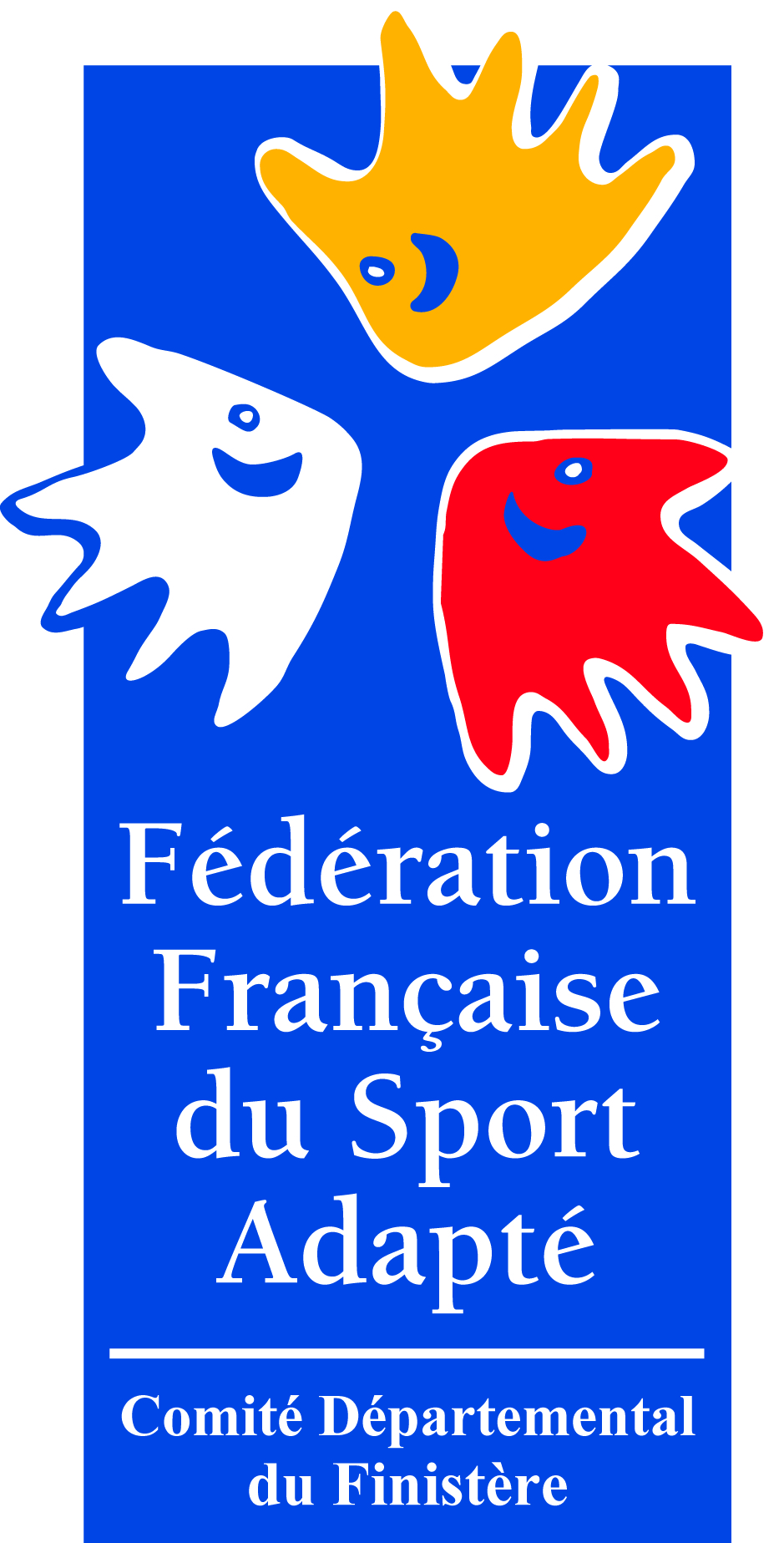 EQUIPE 1NOM-PRENOM/ SPORT ADAPTEN° LICENCE NOM-PRENOM « PARTENAIRE »N° LICENCE OU CERTIFICAT MEDICALEQUIPE 2NOM-PRENOM SPORT ADAPTEN° LICENCE NOM-PRENOM « PARTENAIRE»N° LICENCE OU CERTIFICAT EQUIPE 3NOM-PRENOM SPORT ADAPTEN° LICENCE NOM PRENOM « PARTENAIRE »N° LICENCE OU CERTIFICATEQUIPE 1DossardNOM -PRENOM SPORT ADAPTEN° LICENCEDossardNOM - PRENOM « PARTENAIRE »N° LICENCE OU CERTIFICATEQUIPE 2NOM - PRENOM SPORT ADAPTEN° LICENCENOM - PRENOM « PARTENAIRE »N° LICENCE OU CERTIFICATEQUIPE 3NOM- PRENOMSPORT ADAPTEN° LICENCE NOM - PRENOM « PARTENAIRE »N° LICENCE OU CERTIFICAT